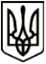 УкраїнаМЕНСЬКА МІСЬКА РАДАЧернігівська область(друга сесія восьмого скликання )РІШЕННЯ22 січня 2021 року	№236Про звернення Менської міської ради до Президента України, Верховної Ради України, Кабінету Міністрів України та Національної комісії, що здійснює державне регулювання у сферах енергетики та комунальних послуг України щодо відміни рішення про зростання ціни на природний газ та заборону імпорту російської та білоруської електроенергіїЗ метою зняття соціальної напруги в Україні та керуючись статтею 26 Закону України «Про місцеве самоврядування в Україні», Менська міська рада ВИРІШИЛА: 1. Звернутися до Президента України, Верховної Ради України, Кабінету Міністрів України та Національної комісії, що здійснює державне регулювання у сферах енергетики та комунальних послуг України щодо відміни рішення про зростання ціни на природний газ та заборону імпорту російської та білоруської електроенергії, згідно додатку до даного рішення - додається.2. Міському голові Г.А.Примакову направити Звернення до Президента України, Верховної Ради України, Кабінету Міністрів України та Національної комісії, що здійснює державне регулювання у сферах енергетики та комунальних послуг України.Міський голова	Г.А.ПримаковДодаток до рішення 2 сесії Менської міської ради 8 скликання від 22.01.2021 №236 «Про звернення Менської міської ради до Президента України, Верховної Ради України, Кабінету Міністрів України та Національної комісії, що здійснює державне регулювання у сферах енергетики та комунальних послуг України щодо відміни рішення про зростання ціни на природний газ та заборону імпорту російської та білоруської електроенергії»ЗВЕРНЕННЯдо Президента України, Верховної Ради України, Кабінету Міністрів України та Національної комісії, що здійснює державне регулювання у сферах енергетики та комунальних послуг України щодо відміни рішення про зростання ціни на природний газ та заборону імпорту російської та білоруської електроенергіїМенська міська рада, як представницький орган Менської міської територіальної громади, звертається до Вас із проханням вплинути на ситуацію, що зараз склалася навколо тарифної політики на енергоносії та комунальні послуги, та віднайти можливості їх зменшення, а також віднайти можливість збільшення видатків на виплату пільг та житлових субсидій громадянам на оплату житлово-комунальних послуг, придбання твердого та рідкого пічного побутового палива і скрапленого газу.Згідно з Постановами Національної комісії, що здійснює державне регулювання у сферах енергетики та комунальних послуг, від 09.12.2020 №2384 та від 30.12.2020 №2786 з 01.01.2021 року відбулося підвищення тарифів на послуги з розподілу електричної енергії І класу напруги на 9,9%, для ІІ класу на 26,2% та на  послуги з розподілу природного газу на 72,3% відповідно.Зростання тарифів на енергоносії призведе до подальшого підвищення тарифів на комунальні послуги, оскільки енергоносії займають найбільшу питому вагу у структурі тарифів на послуги з постачання теплової енергії, постачання гарячої води, централізованого водопостачання та централізованого водовідведення. Крім того, збільшення видатків в бюджеті громади 2021 року на оплату таких послуг, наданих закладам освіти, культури, медичним закладам і закладам соціального захисту населення не передбачено.Таке підвищення тарифів підвищить соціальну напругу та призвести до проведення масових акцій протесту. Мільйони людей можуть опинитися за межею бідності. Як депутати Менської міської ради ради ми занепокоєні ситуацією, що складається навколо «тарифного питання». Переконані, що чергове підвищення тарифів на природний газ та електроенергію матиме катастрофічний вплив на рівень та умови життя більшої частини населення, адже ще більш очевидною буде різниця між доходами та необхідними витратами громадян.У попередні роки ефективним механізмом захисту громадян від зростання тарифів, були субсидії, які компенсували витрати тих, хто не мав змоги сплатити за комунальні послуги. Враховуючи вищесказане, просимо Вас розглянути можливості щодо перегляду розміру тарифів з розподілу електричної енергії та на послуги з розподілу природного газу в бік їх зменшення, а також ініціювати внесення змін до Державного бюджету України на 2021 рік в частині збільшення видатків та виплати пільг  і житлових субсидій громадянам на оплату житлово-комунальних послуг, придбання твердого та рідкого пічного побутового палива і скрапленого газу. З повагою, депутатський корпус Менської міської ради 8 скликання!